BITTE AM ERSTEN SCHULTAG IN DIE SCHULE MITBRINGEN! DANKE!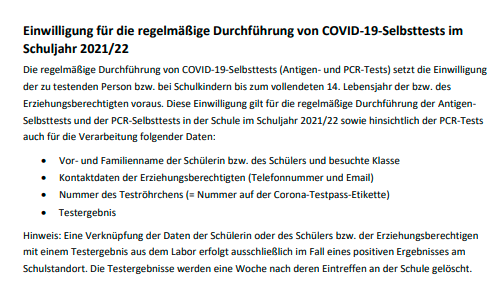 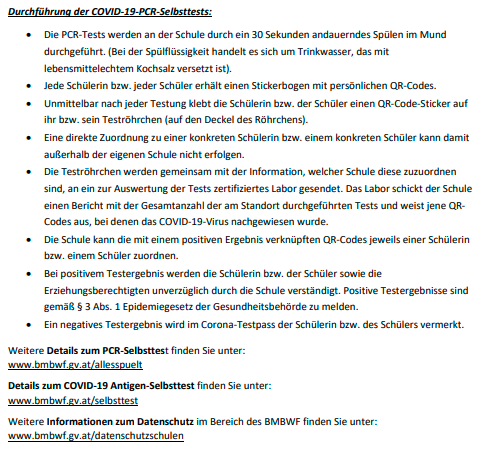 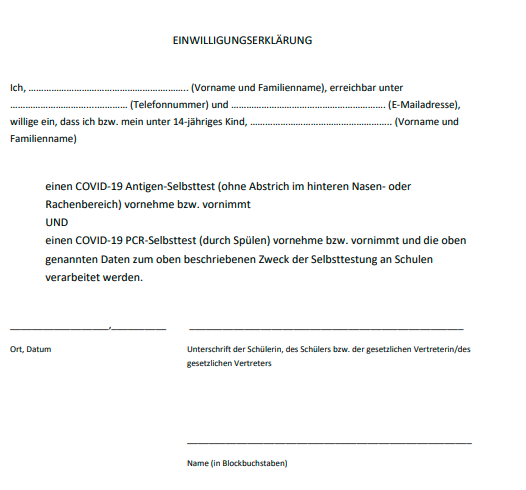 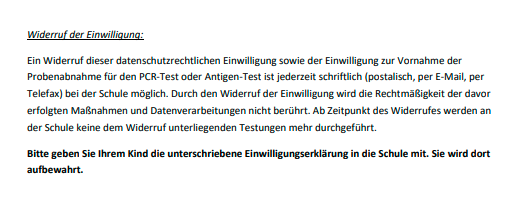 